     JÍDELNÍČEK                                          Týden od 1.11.-5.11. 2021                                                           AlergenyPondělí:              Přesnídávka                Rohlík, sýrová pěna, zelenina, voda, čaj                                                        1,3,7	Oběd                           Rajská polévka s nudlemi, čaj, voda s pomerančem, ovoce (O)			          Zapékané těstoviny se zeleninou a brokolicí                                                  1,3,7	Svačinka                     Toustík, zeleninový talíř, čaj, mléko                                                               1,3,7                                    Úterý: 	Přesnídávka                Banánové placky, voda s citrónem, mléko, ovoce                                          1,3,7	Oběd                           Kapustová polévka, čaj, voda s citrónem                                                  V. nudličky na celeru, bramborová kaše                                                        1,3,7,9            Svačinka                      Rohlík, povidla, ovoce, kakao, čaj                                                                  1,3,7Středa:	Přesnídávka	         Chléb, cizrnová pomazánka, zelenina, čaj, voda                                              1,3,7             Oběd                           Zeleninová polévka s vločkami, čaj, džus                                                 Špagety s boloňskou omáčkou                                                                        1,3,7,9	Svačina		          Donut s jahodovou polevou, čaj, mléko, ovoce                                               1,3,7Čtvrtek: 	Přesnídávka	         Chléb, vajíčková pomazánka s mrkví, čaj, voda, zelenina                                1,3,7             Oběd		         Drožďová polévka s bramborem, čaj, džus                                               Kuřecí kousky na smetaně s kukuřicí, dušená rýže                                            1,3,7            Svačina                       Dalamánek, rama, dětská šunka, zelenina, čaj, voda                                         1,3,7Pátek:                                            	Přesnídávka               Chléb, vitamínová pomazánka, voda s citrónem, mléko, ovoce                       1,3,7             Oběd		         Polévka z rybího filé, voda, čaj                                                Těstovinový salát s krůtím masem                                                                    1,3,4,7	Svačina		         Jogurt, rohlík, čaj, voda, ovoce                                                                          1,3,7               Pitný režim zajištěn po celou dobu provozuOvoce nebo zelenina je podávána k jídlu každý den.Čísla u pokrmů označují druh alergenu. Seznam alergenu je vyvěšen vedle jídelníčku.	(O) – ovoce jen pro dospělé                                                                  DOBROU CHUŤ!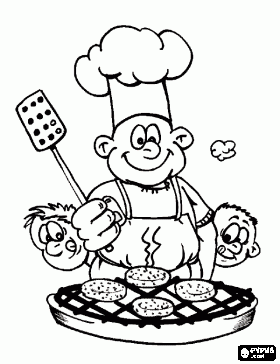   Jana Juráňová		                                                                                                                Hana Tkadlecová:                  (provozní)										   (kuchařka)